 Бойороk                                                                                    Распоряжение   «15» март  2017 й		               №05-р                  «15»  марта 2017 г.О закрытии автомобильных дорог местного  значения на  территориисельского  поселения Улу-Телякский  сельсовет муниципального района Иглинский  район  Республики Башкортостанна  период  с 1 апреля до 30  апреля и на  летний  период 2017  года	В  соответствии  с Федеральным Законом от 06 октября 2003 года №131-ФЗ «Об общих принципах организации  местного  самоуправления в Российской  Федерации», на  основании  распоряжения главы  администрации   муниципального  района Иглинский район  Республики Башкортостан №46-р от 06.03.2017 года  в  целях обеспечения  сохранности автомобильных дорог   местного  значения и  искусственных сооружений  на  них в  период  весенней  распутицы 2017 года:1.Ввести с 1  апреля до  30  апреля 2017  года  временное  ограничение движения транспортных  средств с превышением временно установленных предельно допустимых нагрузок на оси по автомобильным дорогам местного  значения поселения (далее -   временное  ограничение в весенний  период).  	2.Установить на  период временного ограничения движения, в весенний  период  следующие  предельно допустимые значения нагрузок на  оси транспортного  средства:           при одиночной оси – 4,0 тонн;	 при двухосной тележке – 3,0 тонн;	 при трехосной тележке – 3,0 тонн;	а  также движение автотранспортных  средств  с  разрешенной массой более 11 тонн, тракторов всех марок по улично-дорожной сети населенных пунктов до  полного  просыхания дорог.	3. Ввести с 1 июня 2017 года по 31 августа 2017года временное  ограничение движения транспортных  средств, которые осуществляют перевозки тяжеловесных грузов и нагрузка на оси которых превышает значения, установленные на  территории  Российской  Федерации, по автомобильным дорогам местного  значения  поселения с асфальтобетонным покрытием при значениях дневной температуры воздуха  выше 320С( по данным Гидрометцентра России) ( далее- временное ограничение в летний  период).4.  Разрешить в порядке  исключения проезд по автомобильным дорогам местного  значения  поселения автомобилей пожарной,  медицинской, газовой, почтовой  служб.	5. Предложить руководителям  предприятий, организаций, учреждений всех  форм  собственности   обеспечить  завоз  на  период  распутицы  необходимого количества  материалов, оборудования, семян, удобрений и других   видов  грузов.6. Землеустроителю  администрации сельского  поселения:-  во  исполнение  пункта  1 настоящего  распоряжения  подготовить специальные  разрешения, организовать выдачу специальных  разрешений и оформление  согласований  пользователями  автомобильными дорогами при перевозке тяжеловесных грузов с превышением осевых нагрузок, установленных  временными дорожными знаками, с возмещением  причиняемого  ущерба согласно действующих на  территории  Республики Башкортостан, муниципального  района  и  сельского  поселения нормативно-правовых актов;-во исполнение пункта 4 настоящего распоряжения обеспечить внесение записи «При внесении временного ограничения в летний  период движение разрешается с 22.00 до 10.00» специальных разрешений на  перевозку тяжеловесных грузов по автомобильным дорогам транспортными средствами по автомобильным дорогам местного  значения, нагрузка на оси которых превышает значения, установленные на  территории Российской Федерации.7. Обнародовать  настоящее  распоряжение  на    информационном  стенде  в  администрации  сельского  поселения и путем  размещения на  официальном  сайте сельского  поселения в сети Интернет.                                        8. Контроль  за  исполнением  настоящего  распоряжения    оставляю за собой.Глава сельского  поселения:                                                           Р.З.СахибгареевБАШКОРТОСТАН РЕСПУБЛИКАҺЫИГЛИН РАЙОНЫ
МУНИЦИПАЛЬ РАЙОНЫНЫҢ 
ОЛО  ТӘЛӘК АУЫЛ СОВЕТЫАУЫЛ  БИЛӘМӘҺЕХАКИМИӘТЕ452425, Оло Тәләк  ауылы, Ленин урамы, 14аТел./факс (34795) 2-44-58/2-44-18e-mail: ulu-telyakselsovet@mail.ru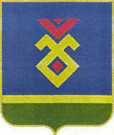 АДМИНИСТРАЦИЯСЕЛЬСКОГО  ПОСЕЛЕНИЯУЛУ-ТЕЛЯКСКИЙ СЕЛЬСОВЕТ   МУНИЦИПАЛЬНОГО РАЙОНА ИГЛИНСКИЙ РАЙОН
РЕСПУБЛИКИ  БАШКОРТОСТАН452425, с. Улу-Теляк, ул. Ленина, 14аТел./факс (34795) 2-44-58/2-44-18e-mail: ulu-telyakselsovet@mail.ru